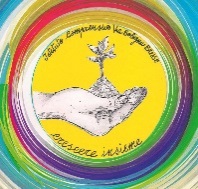 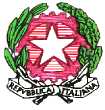 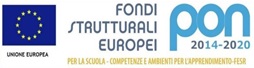 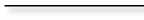 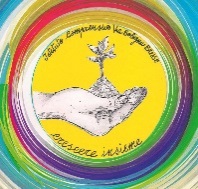 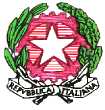 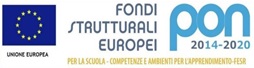 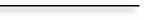 Ai genitori degli alunnidella classe _________ plesso __________Presenza psicologo scolasticoSi informano i genitori che nella giornata di _____ dalle ore ____ alle ____ potrebbe essere presente nella classe_______ il dott. FABIO RECHICHI per l'osservazione del lavoro in classe al fine di sostenere i professori nell'individuazione di strategie funzionali a migliorare il clima della classe e le dinamiche di gruppo.MadreIo sottoscritta ______________________________________________________Madre del minore ___________________________________________________PadreIo sottoscritto ______________________________________________________Padre del minore ___________________________________________________DICHIARIAMOdi aver preso visione della comunicazione in oggetto.Data _______________________Firma dei genitori_________________________   ____________________________